IZBIRNI PREDMET – GLEDALIŠKI KLUB – 17. tedenMAREC 2021Dragi gledališčniki,Teja, Tjaša C., Natalija, Žiga, Nace in Tjaša K., lepo pozdravljeni.Po MUZIKALU  vas tokrat čaka SVET LUTKARSTVA.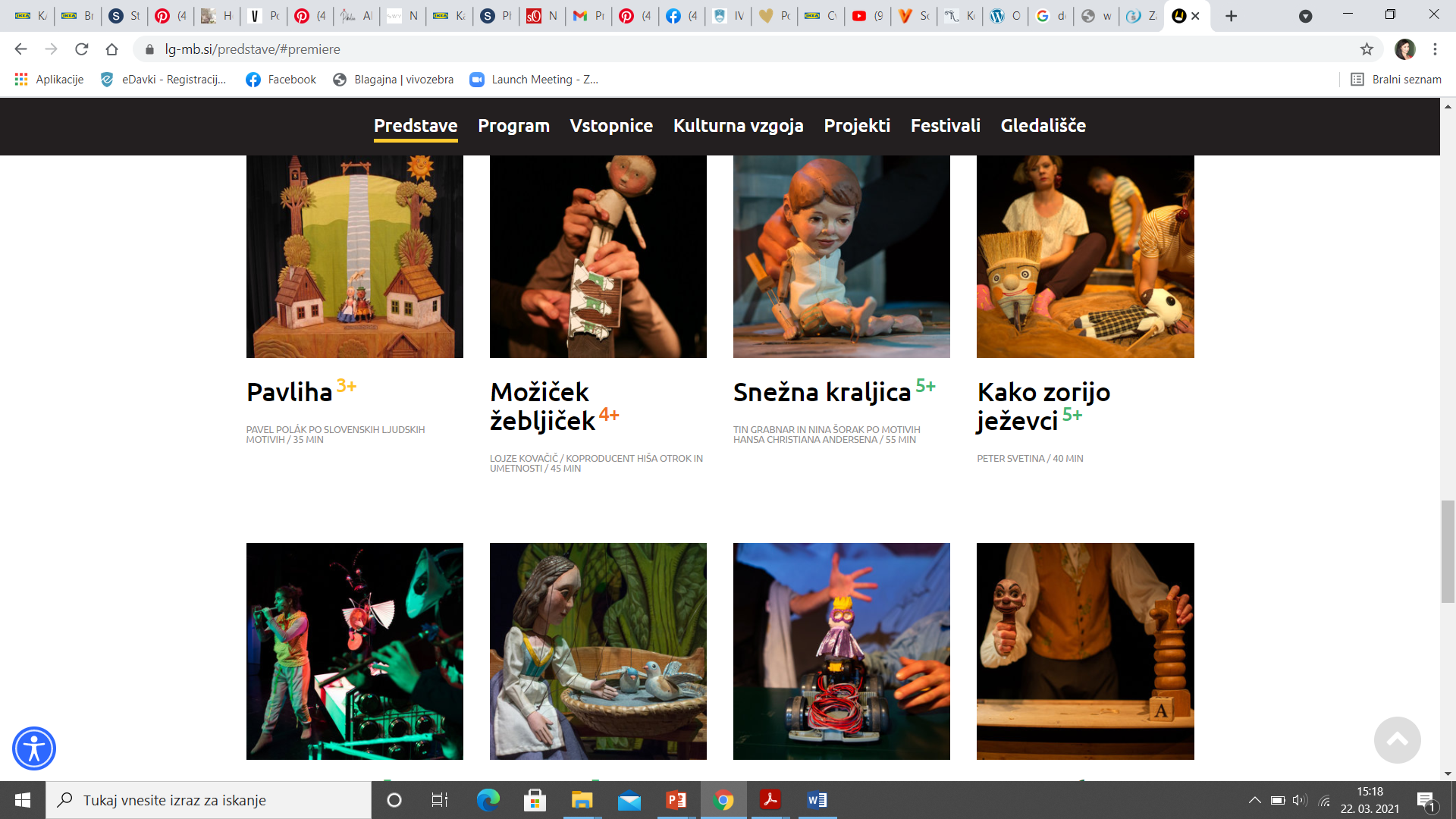 Skupaj bomo spoznali LUTKOVNO GLEDALIŠČE MARIBOR.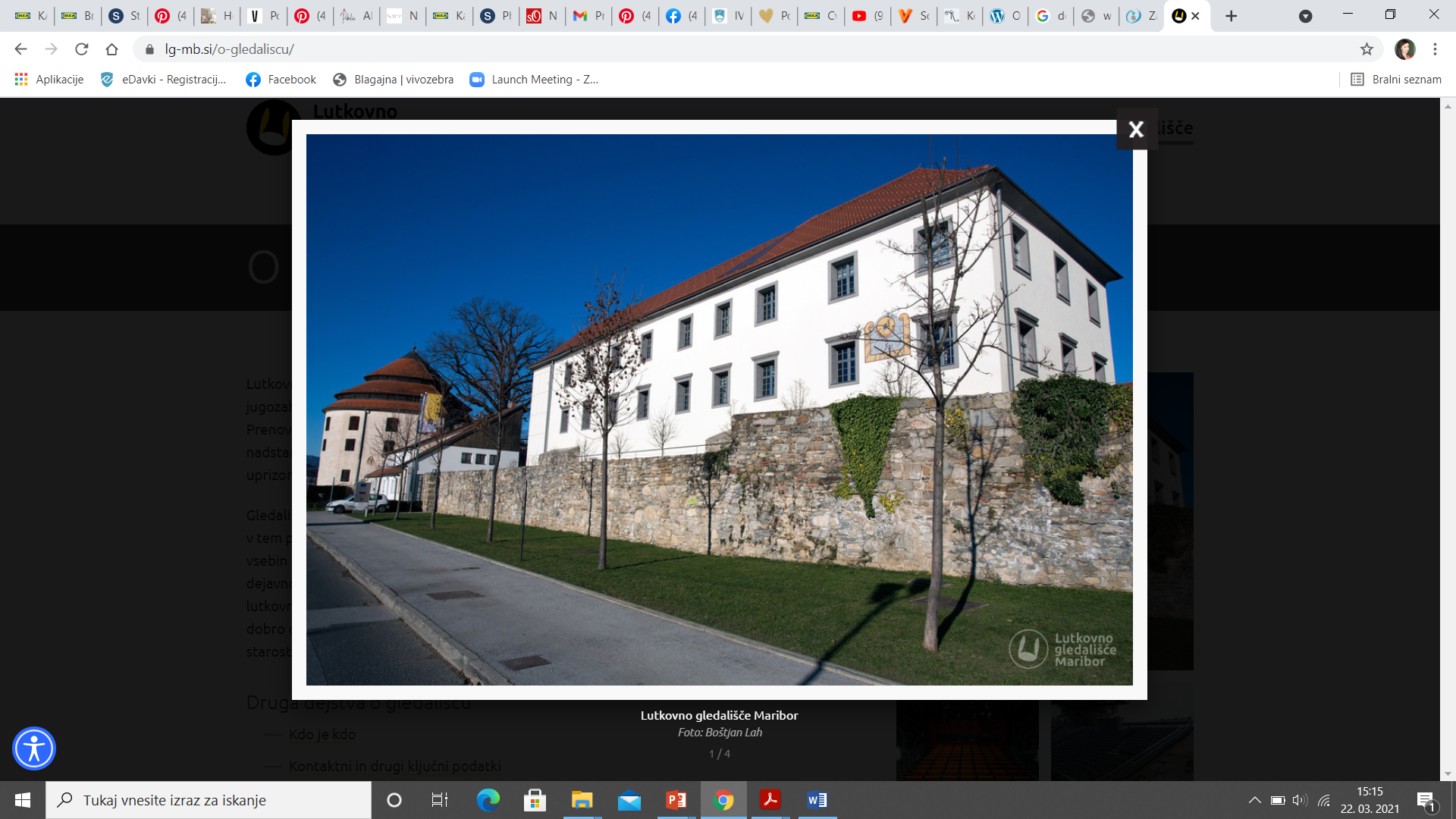 Kliknite na povezavo:https://www.lg-mb.si/naredi-sam/Vaša tokratna naloga je, da si pozorno ogledate video posnetke.Izberite si enega.      Po navodilih izdelajte lutko.Poslikajte jo in fotografijo pošljite na šolski mail.Upam, da vam bo ogled zanimiv in ustvarjanje prijetno!     Učiteljica Katja